Wednesday 27th January 2021Learning objective: I can find the difference between two numbers.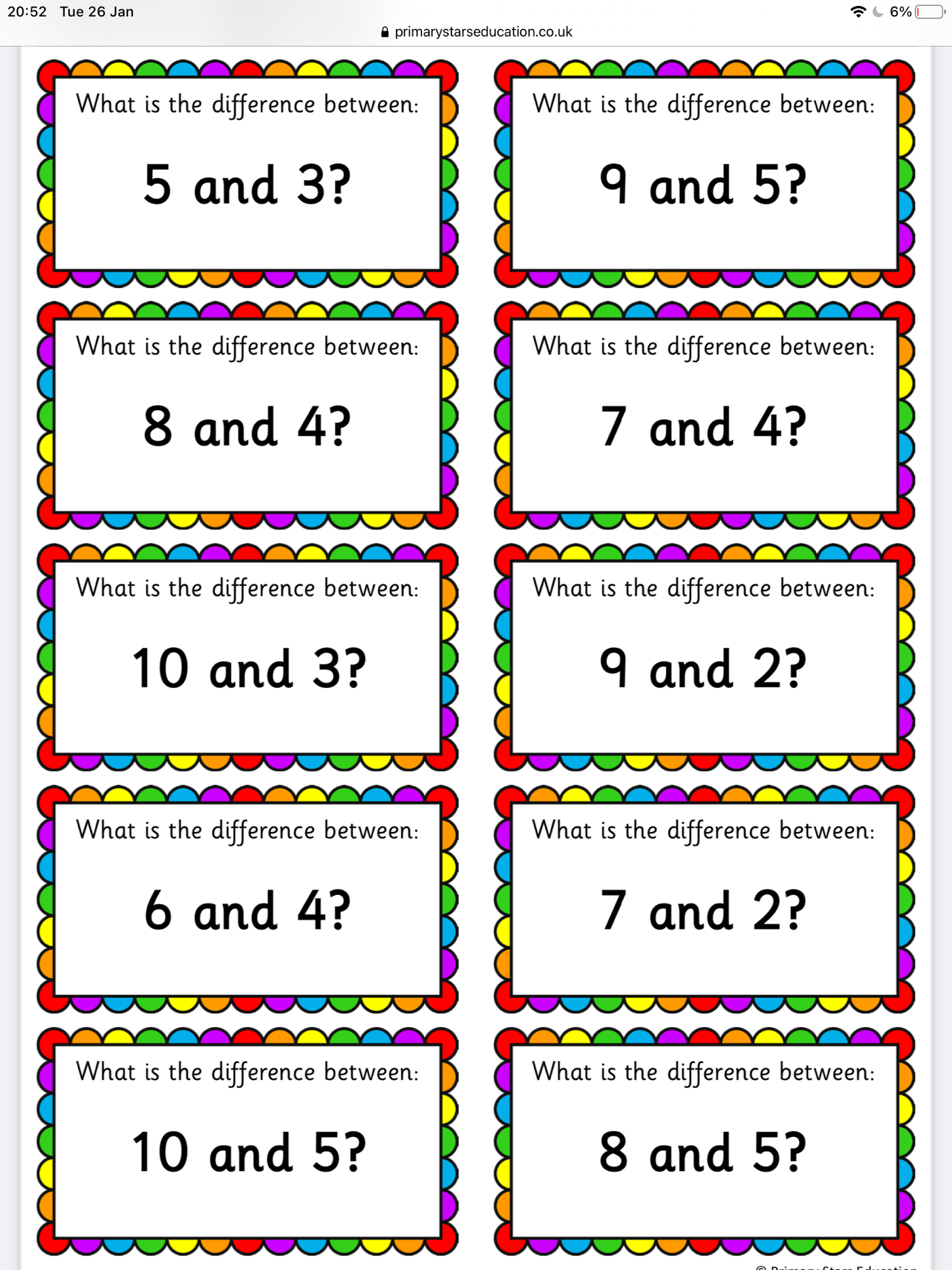 